VĚC: Rozhodnutí o nepotřebnosti majetkuV souladu s §14, odst. 7 zákona 219/2000Sb., o majetku České republiky a jejím vystupovánív právních vztazích, ve znění pozdějších předpisů, vydávám rozhodnutí, že majetek zde uvedený je majetek státu a pro naši organizaci nepotřebný.S tímto nepotřebným majetkem bude naloženo tak, že podle § 19 odst. 3 zákona č. 219/2000 Sb., bude nabídnut jiným organizačním složkám a státním organizacím. Pokud tyto organizační složky a státní organizace o nabízený majetek neprojeví zájem, bude s tímto nepotřebným majetkem naloženo postupem podle § 20 vyhl. č. 82/2016 Sb., kterou se mění vyhl. č. 62/2001 Sb., o hospodaření organizačních složek státu a státních organizací s majetkem státu.Důvod převodu: v příloze uvedený majetek je nepotřebný, nefunkční nebo poškozený a oprava je nerentabilní.V případě zájmu kontaktujte do 26.2.2019 xxxxxxxxxxxxxxx tel. xxxxxxxxxxxxx nebo na email: jitka.peskova@sluchpostcb.cz. Pokud Vaši odpověd' neobdržíme do uvedeného termínu, budeme mít za to, že o nabízený majetek nemáte zájem.Příloha: lx Seznam majetku nabízeného k bezúplatnému převodu        1x Seznam videokazetDoručovací adresa: MŠ, ZŠ a SŠ pro sluchově postižené, Riegrova 1, České Budějovice, 370 01. 
E-mail: xxxxxxxxxxxxxxxxx tel.: +xxxxxxxxxxxxxxxxxxx; www.sluchpostcb.cz; 
č. ú.: xxxxxxxxxxxxxx; IČ: 60075961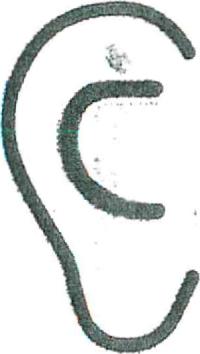 Mateřská škola, základní škola a střední škola 
pro sluchově postiženéČeské Budějovice, Riegrova 1, 370 01VÁŠ DOPIS ZN.:ZE DNE:NAŠE ZN. (č. j.): SSPCB 3/2019 Pe DATUM: 12. 2. 2019VYŘIZUJE: xxxxxxxxxxxxxTEL.: xxxxxxxxxxxxxxxxxE-MAIL: xxxxxxxxxxxxxxxxxxxxxADRESÁT: 
Všem PŘOVÁŠ DOPIS ZN.:ZE DNE:NAŠE ZN. (č. j.): SSPCB 3/2019 Pe DATUM: 12. 2. 2019VYŘIZUJE: xxxxxxxxxxxxxTEL.: xxxxxxxxxxxxxxxxxE-MAIL: xxxxxxxxxxxxxxxxxxxxxS pozdravem a přáním pěkného dne   Zpracovala: xxxxxxxxxxxxxxx, hospodářka školySchválila: Mgr. Ivana Macíková, ředitelka školy